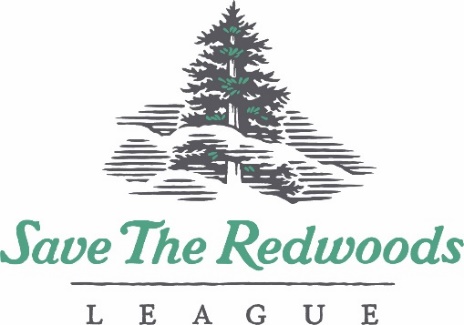 Redwood Connect Grants Application Form 2021-2022  Organization and Participant Information:Project Title:Project Description: Please provide a short description of the project including the objectives and need for grant funding. Character limit: 1000Project Timeline:Field Trip Location(s):Focus Area (select all that apply)BudgetTotal Project Budget:Please describe how funding will be used to support your project.Character limit: 250Reporting RequirementA short written or visual (through photos and/or video) report is required within 30 days of the completion of the grant period. A template will be provided at least 60 days prior to the end of the grant period and available on our website. Throughout the year, please share any photos, news or related materials with the League.** If selected to receive a grant your organization will need to provide a 501c3 Determination Letter (first time applicants only), a current W-9 and a Direct Deposit Form (provide by the League). Organization Name/Community Group:Project Director:  (Primary contact for all grant related material)Title and Gender Pronouns:  Address:  Phone: Email:Number of participants this grant will serve directly.Description of primary community(ies) served by project, including age and relevant ethnic and socioeconomic information. Redwood ecologyClimate changeHealth and wellnessTeam/Community buildingStaff developmentStewardship/RestorationEnvironmental JusticeOther: ___________________________________